RECUPERACIÓN RELIGIÓN 1ER PERIODO 10ºDOCENTE: Marleny Pineda MontoyaDOCENTE: Marleny Pineda MontoyaAREA: ReligiónGRADO 10ºPERIODO 1INTENSIDAD SEMANAL 1FECHA DE ENTREGA: FECHA DE ENTREGA: FECHA DE DEVOLUCIÓN: CONTENIDOS TEMÁTICOSCONTENIDOS TEMÁTICOSCONTENIDOS TEMÁTICOSEL SENTIDO DE VIDAEL SENTIDO DE VIDAEL SENTIDO DE VIDAMETODOLOGÍAMETODOLOGÍAMETODOLOGÍACognitivo, análisis e interpretación de textos.Guías físicas y virtualesCognitivo, análisis e interpretación de textos.Guías físicas y virtualesCognitivo, análisis e interpretación de textos.Guías físicas y virtualesINDICADORES DE DESEMPEÑO A DESARROLLARINDICADORES DE DESEMPEÑO A DESARROLLARINDICADORES DE DESEMPEÑO A DESARROLLARReconoce fortalece de manera sobresaliente  el sentido de la vida en cuanto a la felicidad que la vida espiritual y religiosa me aporta.Reconoce fortalece de manera sobresaliente  el sentido de la vida en cuanto a la felicidad que la vida espiritual y religiosa me aporta.Reconoce fortalece de manera sobresaliente  el sentido de la vida en cuanto a la felicidad que la vida espiritual y religiosa me aporta.TEORIA PARA EXPLICAR EL  CONTENIDOTEORIA PARA EXPLICAR EL  CONTENIDOTEORIA PARA EXPLICAR EL  CONTENIDOLOS AUTOS EN PSICOLOGIA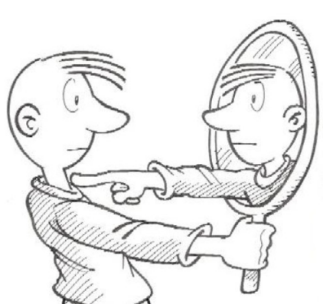 1.AUTOCONOCIMIENTOEl autoconocimiento es el conocimiento de uno mismo, este es empleado en numerosos textos de psicología, sobre todo en la psicología evolutiva. Es la capacidad de introspección y la habilidad de reconocerse como un individuo, diferenciándose de su medio y otros individuos.¿Cuánto sabes sobre ti mismo?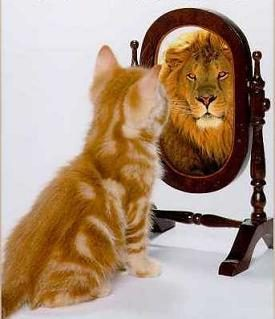 2. AUTOCONCEPTOEs la opinión que una persona tiene sobre sí misma, que lleva asociado un juicio de valor, son todas aquellas ideas, hipótesis y creencias que tenemos de nosotros mismos, es decir, la forma en la que nos percibimos.3. AUTOVALORACIÓN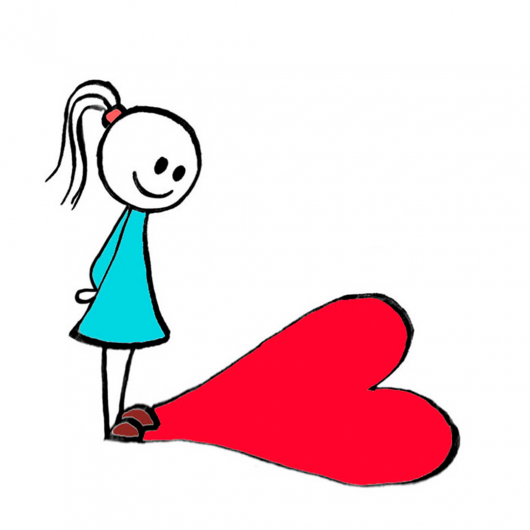 La autovaloración define en gran medida tu calidad de vida. ¿Qué tan bien está tu vida en este momento?La autovaloración es un indicador de en qué concepto te tienes a ti mismo, no sólo como individuo, sino como parte de una sociedad. Es bien sabido que las personas con alta autoestima, tienden a valorarse de una forma más positiva que las personas con baja autoestima.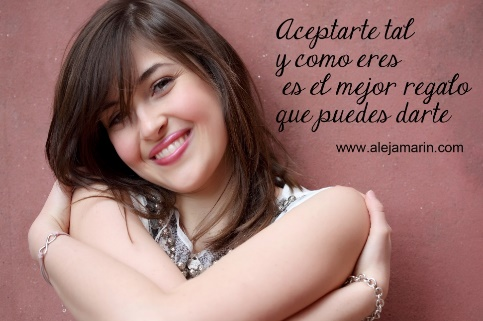 4. AUTOACEPTACIÓNLa autoaceptación significa tratarnos con cariño a nosotros mismos y reconocer que somos valiosos y dignos de ser queridos y respetados a pesar de no ser perfectos.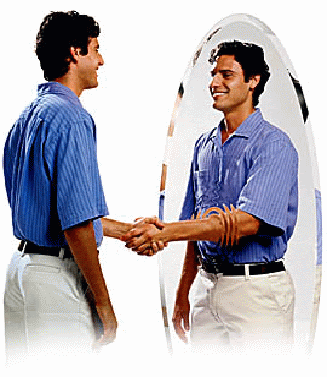 5. AUTORRESPETODefinimos el autorespeto como el grado en el que nos respetamos a nosotros mismos como personas merecedoras de dignidad y valor. Respetarse a uno mismo es uno de los pilares de la autoestima.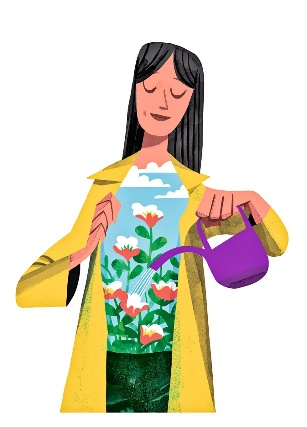 AUTOESTIMA Mientras que la autoestima es la valoración que realizaremos a nuestros autoconceptos. Cuando esta valoración es positiva, la autoestima es " alta", por el contrario, cuando la valoración es negativa, la autoestima es "baja"ACTIVIDAD 210 PREMISAS LIBERADORAS PARA SER FELIZ
“Si no tienes dudas en tu vida eres un zombi, un idiota”, dispara Walter Riso, reconocido doctor en Psicología especializado en terapia cognitiva. En su último libro, “Maravillosamente imperfecto,
escandalosamente feliz” explica las diez premisas liberadoras que pueden transformar la vida de forma radical.1- Maltratarte porque no eres como “deberías ser” es acabar con tu potencial humano.2- No te compares con nadie: la principal referencia eres tú mismo.3- Las personas normales dudan y se contradicen: las creencias inamovibles son un invento de las mentes rígidas.4- Desinhibirse es salud: no hagas de la represión emocional una forma de vida.5- La realización personal no está en ser el mejor, sino en disfrutar plenamente lo que haces.6- Reconoce tus cualidades sin vergüenza: menospreciarte no es una virtud.7- La culpa es una cadena que te ata al pasado: ¡córtala!8- No te obsesiones por el futuro: ocúpate de él, pero no dejes que te arrastre.9- Someterte al qué dirán es una forma de esclavitud socialmente aceptada.10- Permítete estar triste de vez en cuando: la euforia perpetua no existe.En una entrevista al diario ABC de España, Riso sostiene que “estamos todos engullidos en una ambición desmedida y está demostrado que la riqueza, el dinero, las propiedades, etc., no dan felicidad”.  Riso dice también que es a partir de las condiciones básicas para vivir, lo que suele hacer que las personas logren la felicidad son tres circunstancias:1.“En primer lugar, tener una vida hedonista, que la persona esté rodeada de un ambiente motivacional, que haga aquello que le guste y produce placer (ir a ver una película, tomar un aperitivo cuando te apetezca). Sin embargo, no lo hacemos porque vivimos en una cultura donde dar a entender que hacemos lo que nos gusta y sentimos placer es negativo y, además, porque nos encanta la cultura del sufrimiento. Somos tacaños con nosotros mismos”.2.“En segundo lugar es necesario sentir que se tiene una vida realizada que tiene que ver con la vocación de cada uno y el desarrollo de los talentos naturales para sentirse gratificado. Los talentos naturales son aquellos que pagarías por poderlos hacer, aquellos que surgen sin necesidad de aprenderlos en la universidad, con los que se pierde la noción del tiempo cuando estás haciéndolos”.3- “El tercer aspecto es tener una vida con significado más allá de lo que eres tú, que se puede interpretar como tu pertenencia al cosmos, si no eres muy religioso, o por una vida muy trascendente si lo eres. Lo importante es que la vida tenga un sentido. Lo curioso es que cuando preguntas a las personas sobre el sentido de su vida, no saben qué responder”.“El sentido de la vida se encuentra explorando en uno mismo, buscando con autoconsciencia y estando tranquilo con el arte de la serenidad, el sosiego. Se puede descubrir a cualquier edad y no hace falta
escaparse a un monasterio ni subir a la cima de una montaña para averiguarlo. Hay gente que encuentra su realización en un pequeño bar de su barrio”, agrega.LOS AUTOS EN PSICOLOGIA1.AUTOCONOCIMIENTOEl autoconocimiento es el conocimiento de uno mismo, este es empleado en numerosos textos de psicología, sobre todo en la psicología evolutiva. Es la capacidad de introspección y la habilidad de reconocerse como un individuo, diferenciándose de su medio y otros individuos.¿Cuánto sabes sobre ti mismo?2. AUTOCONCEPTOEs la opinión que una persona tiene sobre sí misma, que lleva asociado un juicio de valor, son todas aquellas ideas, hipótesis y creencias que tenemos de nosotros mismos, es decir, la forma en la que nos percibimos.3. AUTOVALORACIÓNLa autovaloración define en gran medida tu calidad de vida. ¿Qué tan bien está tu vida en este momento?La autovaloración es un indicador de en qué concepto te tienes a ti mismo, no sólo como individuo, sino como parte de una sociedad. Es bien sabido que las personas con alta autoestima, tienden a valorarse de una forma más positiva que las personas con baja autoestima.4. AUTOACEPTACIÓNLa autoaceptación significa tratarnos con cariño a nosotros mismos y reconocer que somos valiosos y dignos de ser queridos y respetados a pesar de no ser perfectos.5. AUTORRESPETODefinimos el autorespeto como el grado en el que nos respetamos a nosotros mismos como personas merecedoras de dignidad y valor. Respetarse a uno mismo es uno de los pilares de la autoestima.AUTOESTIMA Mientras que la autoestima es la valoración que realizaremos a nuestros autoconceptos. Cuando esta valoración es positiva, la autoestima es " alta", por el contrario, cuando la valoración es negativa, la autoestima es "baja"ACTIVIDAD 210 PREMISAS LIBERADORAS PARA SER FELIZ
“Si no tienes dudas en tu vida eres un zombi, un idiota”, dispara Walter Riso, reconocido doctor en Psicología especializado en terapia cognitiva. En su último libro, “Maravillosamente imperfecto,
escandalosamente feliz” explica las diez premisas liberadoras que pueden transformar la vida de forma radical.1- Maltratarte porque no eres como “deberías ser” es acabar con tu potencial humano.2- No te compares con nadie: la principal referencia eres tú mismo.3- Las personas normales dudan y se contradicen: las creencias inamovibles son un invento de las mentes rígidas.4- Desinhibirse es salud: no hagas de la represión emocional una forma de vida.5- La realización personal no está en ser el mejor, sino en disfrutar plenamente lo que haces.6- Reconoce tus cualidades sin vergüenza: menospreciarte no es una virtud.7- La culpa es una cadena que te ata al pasado: ¡córtala!8- No te obsesiones por el futuro: ocúpate de él, pero no dejes que te arrastre.9- Someterte al qué dirán es una forma de esclavitud socialmente aceptada.10- Permítete estar triste de vez en cuando: la euforia perpetua no existe.En una entrevista al diario ABC de España, Riso sostiene que “estamos todos engullidos en una ambición desmedida y está demostrado que la riqueza, el dinero, las propiedades, etc., no dan felicidad”.  Riso dice también que es a partir de las condiciones básicas para vivir, lo que suele hacer que las personas logren la felicidad son tres circunstancias:1.“En primer lugar, tener una vida hedonista, que la persona esté rodeada de un ambiente motivacional, que haga aquello que le guste y produce placer (ir a ver una película, tomar un aperitivo cuando te apetezca). Sin embargo, no lo hacemos porque vivimos en una cultura donde dar a entender que hacemos lo que nos gusta y sentimos placer es negativo y, además, porque nos encanta la cultura del sufrimiento. Somos tacaños con nosotros mismos”.2.“En segundo lugar es necesario sentir que se tiene una vida realizada que tiene que ver con la vocación de cada uno y el desarrollo de los talentos naturales para sentirse gratificado. Los talentos naturales son aquellos que pagarías por poderlos hacer, aquellos que surgen sin necesidad de aprenderlos en la universidad, con los que se pierde la noción del tiempo cuando estás haciéndolos”.3- “El tercer aspecto es tener una vida con significado más allá de lo que eres tú, que se puede interpretar como tu pertenencia al cosmos, si no eres muy religioso, o por una vida muy trascendente si lo eres. Lo importante es que la vida tenga un sentido. Lo curioso es que cuando preguntas a las personas sobre el sentido de su vida, no saben qué responder”.“El sentido de la vida se encuentra explorando en uno mismo, buscando con autoconsciencia y estando tranquilo con el arte de la serenidad, el sosiego. Se puede descubrir a cualquier edad y no hace falta
escaparse a un monasterio ni subir a la cima de una montaña para averiguarlo. Hay gente que encuentra su realización en un pequeño bar de su barrio”, agrega.LOS AUTOS EN PSICOLOGIA1.AUTOCONOCIMIENTOEl autoconocimiento es el conocimiento de uno mismo, este es empleado en numerosos textos de psicología, sobre todo en la psicología evolutiva. Es la capacidad de introspección y la habilidad de reconocerse como un individuo, diferenciándose de su medio y otros individuos.¿Cuánto sabes sobre ti mismo?2. AUTOCONCEPTOEs la opinión que una persona tiene sobre sí misma, que lleva asociado un juicio de valor, son todas aquellas ideas, hipótesis y creencias que tenemos de nosotros mismos, es decir, la forma en la que nos percibimos.3. AUTOVALORACIÓNLa autovaloración define en gran medida tu calidad de vida. ¿Qué tan bien está tu vida en este momento?La autovaloración es un indicador de en qué concepto te tienes a ti mismo, no sólo como individuo, sino como parte de una sociedad. Es bien sabido que las personas con alta autoestima, tienden a valorarse de una forma más positiva que las personas con baja autoestima.4. AUTOACEPTACIÓNLa autoaceptación significa tratarnos con cariño a nosotros mismos y reconocer que somos valiosos y dignos de ser queridos y respetados a pesar de no ser perfectos.5. AUTORRESPETODefinimos el autorespeto como el grado en el que nos respetamos a nosotros mismos como personas merecedoras de dignidad y valor. Respetarse a uno mismo es uno de los pilares de la autoestima.AUTOESTIMA Mientras que la autoestima es la valoración que realizaremos a nuestros autoconceptos. Cuando esta valoración es positiva, la autoestima es " alta", por el contrario, cuando la valoración es negativa, la autoestima es "baja"ACTIVIDAD 210 PREMISAS LIBERADORAS PARA SER FELIZ
“Si no tienes dudas en tu vida eres un zombi, un idiota”, dispara Walter Riso, reconocido doctor en Psicología especializado en terapia cognitiva. En su último libro, “Maravillosamente imperfecto,
escandalosamente feliz” explica las diez premisas liberadoras que pueden transformar la vida de forma radical.1- Maltratarte porque no eres como “deberías ser” es acabar con tu potencial humano.2- No te compares con nadie: la principal referencia eres tú mismo.3- Las personas normales dudan y se contradicen: las creencias inamovibles son un invento de las mentes rígidas.4- Desinhibirse es salud: no hagas de la represión emocional una forma de vida.5- La realización personal no está en ser el mejor, sino en disfrutar plenamente lo que haces.6- Reconoce tus cualidades sin vergüenza: menospreciarte no es una virtud.7- La culpa es una cadena que te ata al pasado: ¡córtala!8- No te obsesiones por el futuro: ocúpate de él, pero no dejes que te arrastre.9- Someterte al qué dirán es una forma de esclavitud socialmente aceptada.10- Permítete estar triste de vez en cuando: la euforia perpetua no existe.En una entrevista al diario ABC de España, Riso sostiene que “estamos todos engullidos en una ambición desmedida y está demostrado que la riqueza, el dinero, las propiedades, etc., no dan felicidad”.  Riso dice también que es a partir de las condiciones básicas para vivir, lo que suele hacer que las personas logren la felicidad son tres circunstancias:1.“En primer lugar, tener una vida hedonista, que la persona esté rodeada de un ambiente motivacional, que haga aquello que le guste y produce placer (ir a ver una película, tomar un aperitivo cuando te apetezca). Sin embargo, no lo hacemos porque vivimos en una cultura donde dar a entender que hacemos lo que nos gusta y sentimos placer es negativo y, además, porque nos encanta la cultura del sufrimiento. Somos tacaños con nosotros mismos”.2.“En segundo lugar es necesario sentir que se tiene una vida realizada que tiene que ver con la vocación de cada uno y el desarrollo de los talentos naturales para sentirse gratificado. Los talentos naturales son aquellos que pagarías por poderlos hacer, aquellos que surgen sin necesidad de aprenderlos en la universidad, con los que se pierde la noción del tiempo cuando estás haciéndolos”.3- “El tercer aspecto es tener una vida con significado más allá de lo que eres tú, que se puede interpretar como tu pertenencia al cosmos, si no eres muy religioso, o por una vida muy trascendente si lo eres. Lo importante es que la vida tenga un sentido. Lo curioso es que cuando preguntas a las personas sobre el sentido de su vida, no saben qué responder”.“El sentido de la vida se encuentra explorando en uno mismo, buscando con autoconsciencia y estando tranquilo con el arte de la serenidad, el sosiego. Se puede descubrir a cualquier edad y no hace falta
escaparse a un monasterio ni subir a la cima de una montaña para averiguarlo. Hay gente que encuentra su realización en un pequeño bar de su barrio”, agrega.EJEMPLOS PARA AMPLIAR LA EXPLICACIÓNEJEMPLOS PARA AMPLIAR LA EXPLICACIÓNEJEMPLOS PARA AMPLIAR LA EXPLICACIÓNLa metáfora es la siguiente, si queremos viajar allá donde queramos y movernos libremente en la vida tenemos que tener un buen auto, es decir, un buen modelo de automóvil a nuestro nombre, todoterreno y con excelentes contraprestaciones, un auto que nos lleve a todos lados en la vidas sin depender de nada ni de nadie.El prefijo «auto» viene del griego y significa «uno mismo», de ahí la metáfora del automóvil, del auto, porque todo en la vida empieza por uno mismo y si no nos cuidamos, el resto funcionará de manera desequilibrada. Hablamos por lo tanto de cuidar todo lo que empieza por auto: autoestima, autonomía, autoeficacia, autorrespeto… una serie de conceptos fundamentales para prevenir y acabar con muchos problemas psicológicos (desde dependencias afectivas hasta depresiones o problemas de ansiedad) y que está muy relacionado con la felicidad o el éxito en la vida.LA IMPERFECCIÓN, LAS CONTRADICCIONES Y LAS DUDAS SON LAS COSAS QUE NOS HACEN HUMANOS.Walter RisoLa metáfora es la siguiente, si queremos viajar allá donde queramos y movernos libremente en la vida tenemos que tener un buen auto, es decir, un buen modelo de automóvil a nuestro nombre, todoterreno y con excelentes contraprestaciones, un auto que nos lleve a todos lados en la vidas sin depender de nada ni de nadie.El prefijo «auto» viene del griego y significa «uno mismo», de ahí la metáfora del automóvil, del auto, porque todo en la vida empieza por uno mismo y si no nos cuidamos, el resto funcionará de manera desequilibrada. Hablamos por lo tanto de cuidar todo lo que empieza por auto: autoestima, autonomía, autoeficacia, autorrespeto… una serie de conceptos fundamentales para prevenir y acabar con muchos problemas psicológicos (desde dependencias afectivas hasta depresiones o problemas de ansiedad) y que está muy relacionado con la felicidad o el éxito en la vida.LA IMPERFECCIÓN, LAS CONTRADICCIONES Y LAS DUDAS SON LAS COSAS QUE NOS HACEN HUMANOS.Walter RisoLa metáfora es la siguiente, si queremos viajar allá donde queramos y movernos libremente en la vida tenemos que tener un buen auto, es decir, un buen modelo de automóvil a nuestro nombre, todoterreno y con excelentes contraprestaciones, un auto que nos lleve a todos lados en la vidas sin depender de nada ni de nadie.El prefijo «auto» viene del griego y significa «uno mismo», de ahí la metáfora del automóvil, del auto, porque todo en la vida empieza por uno mismo y si no nos cuidamos, el resto funcionará de manera desequilibrada. Hablamos por lo tanto de cuidar todo lo que empieza por auto: autoestima, autonomía, autoeficacia, autorrespeto… una serie de conceptos fundamentales para prevenir y acabar con muchos problemas psicológicos (desde dependencias afectivas hasta depresiones o problemas de ansiedad) y que está muy relacionado con la felicidad o el éxito en la vida.LA IMPERFECCIÓN, LAS CONTRADICCIONES Y LAS DUDAS SON LAS COSAS QUE NOS HACEN HUMANOS.Walter RisoACTIVIDADES PARA DESARROLLAR Y PONER EN PRACTICA EL CONTENIDO TEMÁTICOACTIVIDADES PARA DESARROLLAR Y PONER EN PRACTICA EL CONTENIDO TEMÁTICOACTIVIDADES PARA DESARROLLAR Y PONER EN PRACTICA EL CONTENIDO TEMÁTICOACTIVIDAD  1Define en tu cuaderno que es:1. Autoconocimiento2. Autoconcepto3. Autovaloración4. Autoaceptación5. Autorespeto6. Autoestima7. Ilustra con fotos de revistas o dibujos cada uno.8. Define las cualidades  y fortalezas que te definen como persona. ACTIVIDAD 21. Realiza un plegable con las  10 premisas liberadoras y decóralo e ilústralo.2. Define en tu plegable cuáles son las 3 condiciones básicas que hacen que las personas logren la felicidad. Decóralo. Puedes ponerle fotos e imágenes tuyas.ACTIVIDAD  1Define en tu cuaderno que es:1. Autoconocimiento2. Autoconcepto3. Autovaloración4. Autoaceptación5. Autorespeto6. Autoestima7. Ilustra con fotos de revistas o dibujos cada uno.8. Define las cualidades  y fortalezas que te definen como persona. ACTIVIDAD 21. Realiza un plegable con las  10 premisas liberadoras y decóralo e ilústralo.2. Define en tu plegable cuáles son las 3 condiciones básicas que hacen que las personas logren la felicidad. Decóralo. Puedes ponerle fotos e imágenes tuyas.ACTIVIDAD  1Define en tu cuaderno que es:1. Autoconocimiento2. Autoconcepto3. Autovaloración4. Autoaceptación5. Autorespeto6. Autoestima7. Ilustra con fotos de revistas o dibujos cada uno.8. Define las cualidades  y fortalezas que te definen como persona. ACTIVIDAD 21. Realiza un plegable con las  10 premisas liberadoras y decóralo e ilústralo.2. Define en tu plegable cuáles son las 3 condiciones básicas que hacen que las personas logren la felicidad. Decóralo. Puedes ponerle fotos e imágenes tuyas.ESTRATEGIAS DE EVALUACIONESTRATEGIAS DE EVALUACIONESTRATEGIAS DE EVALUACION- Análisis  y aplicación de conceptos - Definición en sus cuadernos.-Plegable- Enviar al correo actividadesestudiantesiercp@gmail.com- (Toma fotos de la actividad y envíalas a este correo con tu nombre, apellidos, grado y área) O SÚBELA A LA PLATAFORMA CLASS ROOM- Análisis  y aplicación de conceptos - Definición en sus cuadernos.-Plegable- Enviar al correo actividadesestudiantesiercp@gmail.com- (Toma fotos de la actividad y envíalas a este correo con tu nombre, apellidos, grado y área) O SÚBELA A LA PLATAFORMA CLASS ROOM- Análisis  y aplicación de conceptos - Definición en sus cuadernos.-Plegable- Enviar al correo actividadesestudiantesiercp@gmail.com- (Toma fotos de la actividad y envíalas a este correo con tu nombre, apellidos, grado y área) O SÚBELA A LA PLATAFORMA CLASS ROOMOBSERVACIONES E INSTRUCCIONESOBSERVACIONES E INSTRUCCIONESOBSERVACIONES E INSTRUCCIONESLee muy bien el texto y aplícalos a tu vida, si puedes conseguir o descargar el libro Maravillosamente imperfecto, escandalosamente feliz. Walter Riso Te lo recomiendo.Descarga el libro en este link.https://www.planetadelibros.com/libros_contenido_extra/32/31746_Maravillosamente_imperfecto.pdfLee muy bien el texto y aplícalos a tu vida, si puedes conseguir o descargar el libro Maravillosamente imperfecto, escandalosamente feliz. Walter Riso Te lo recomiendo.Descarga el libro en este link.https://www.planetadelibros.com/libros_contenido_extra/32/31746_Maravillosamente_imperfecto.pdfLee muy bien el texto y aplícalos a tu vida, si puedes conseguir o descargar el libro Maravillosamente imperfecto, escandalosamente feliz. Walter Riso Te lo recomiendo.Descarga el libro en este link.https://www.planetadelibros.com/libros_contenido_extra/32/31746_Maravillosamente_imperfecto.pdfREFERENCIAS BIBLIOGRÁFICASREFERENCIAS BIBLIOGRÁFICASREFERENCIAS BIBLIOGRÁFICAShttps://www.youtube.com/watch?v=S1LEhmhxS0ghttp://lineavitalsalud.com/10-premisas-liberadoras-para-ser-feliz/https://jaimeburque.com/blog/aprende-a-conducir-tu-vida-a-traves-de-la-autoestima-y-de-10-autos-mas/https://www.youtube.com/watch?v=S1LEhmhxS0ghttp://lineavitalsalud.com/10-premisas-liberadoras-para-ser-feliz/https://jaimeburque.com/blog/aprende-a-conducir-tu-vida-a-traves-de-la-autoestima-y-de-10-autos-mas/https://www.youtube.com/watch?v=S1LEhmhxS0ghttp://lineavitalsalud.com/10-premisas-liberadoras-para-ser-feliz/https://jaimeburque.com/blog/aprende-a-conducir-tu-vida-a-traves-de-la-autoestima-y-de-10-autos-mas/